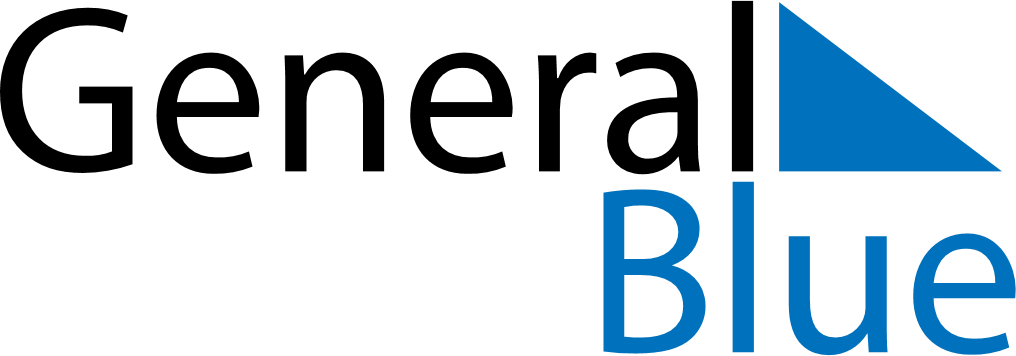 April 2027April 2027April 2027April 2027IcelandIcelandIcelandSundayMondayTuesdayWednesdayThursdayFridayFridaySaturday122345678991011121314151616171819202122232324First Day of Summer25262728293030